May 4, 2020Docket No. A-2020-3019650MOVERS & CO LLC2517 VALLEY DRIVELANCASTER PA  17603RE: Application of Movers & Co., LLC, at Docket No. A-2020-3019650, for Motor Contract Carrier in Household Goods in Use Service.To Whom It May Concern:On May 1, 2020, the application of MOVERS & CO., LLC was accepted for filing and docketed with the Public Utility Commission.  In order to complete the analysis of the application, the Bureau of Technical Utility Services requires additional information.  Please be advised that you are directed to forward the requested information to the Commission within 10 days of receipt of this letter.  Failure to respond may result in the application being denied.  As well, if MOVERS & CO., LLC has decided to withdraw its application, please reply notifying the Commission of such a decision.Please forward the information to the Secretary of the Commission at the address listed below.  When submitting documents, all documents requiring notary stamps must have original signatures.  Please note that some responses may be e-filed to your case, http://www.puc.pa.gov/efiling/default.aspx.     A list of document types allowed to be e-filed can be found at http://www.puc.pa.gov/efiling/DocTypes.aspx.  	The response must be e-filed, and will be made public unless the information being provided is confidential or proprietary.  It is the responsibility of the party filing the reply to identify any confidential material.   Your answers should be verified per 52 Pa Code § 1.36.  Accordingly, you must provide the following statement with your responses:I, ________________, hereby state that the facts above set forth are true and correct to the best of my knowledge, information and belief, and that I expect to be able to prove the same at a hearing held in this matter.  I understand that the statements herein are made subject to the penalties of 18 Pa.C.S. § 4904 (relating to unsworn falsification to authorities).The blank should be filled in with the name of the appropriate company representative, and the signature of that representative should follow the statement.Please direct any questions to David Canzoneri, Bureau of Technical Utility Services, at (717) 346-9738.  Faxed or e-mailed filings are not accepted. 							Sincerely,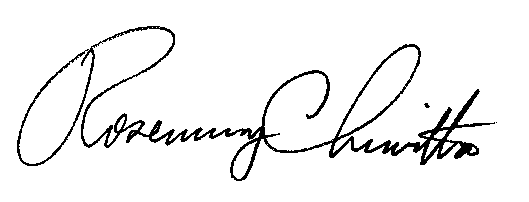 							Rosemary ChiavettaSecretary Enclosure Docket No.  A-2020-3019650Movers & Co., LLCData RequestThe Commission has a couple of issues that need more information before we can continue with the application processPlease provide evidence that shows you meet the minimum of two-years’ experience with a licensed household goods carrier as required by 52 Pa Code §3.381(c)(1)(iii)(A)(II)(-I-).Please provide evidence that organizations that you mentioned, are in fact licensed household goods carriers.Please provide evidence of employment with said licensed household goods carrier, such as a pay stub or W2, and a notarized letter from the carrier attesting to such facts.Describe your vehicle safety program.  Please include the following in your explanation:Your periodic vehicle maintenance planYour system for ensuring your vehicles will continuously comply with applicable Pennsylvania vehicle equipment standards (67 Pa. Code, Chapter 175).How do you plan on obtaining the required Bodily injury and Liability insurance and Cargo Insurance without obtaining a vehicle.